Pie Charts Type in the information into Excel as shown. Highlight the text and select the first option in the pie charts drop down menu. Change the chart style to Style 26.Change the chart layout to Layout 6.Move the chart to a new sheet.Save as PieChartActivityThis should be your final result.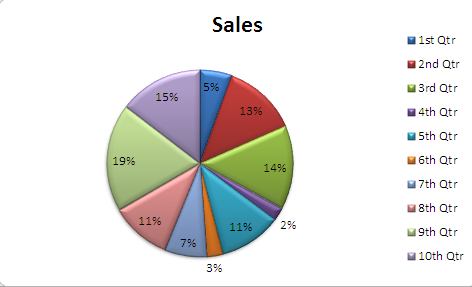 Sales1st Qtr2.32nd Qtr5.43rd Qtr64th Qtr.985th Qtr4.56th Qtr1.27th Qtr38th qtr4.49th Qtr7.810th Qtr6.1